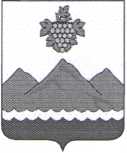 РЕСПУБЛИКА ДАГЕСТАНАДМИНИСТРАЦИЯ МУНИЦИПАЛЬНОГО РАЙОНА
«ДЕРБЕНТСКИЙ РАЙОН»ПОСТАНОВЛЕНИЕ«07» ноября 2022 г.                                                                                          №237О проведении публичных слушаний по проекту решения «О бюджете
муниципального района «Дербентский район» на 2023 год и плановый
период 2024 и 2025 годов»В соответствии со статьей 28 Федерального закона от 06.10.2003 г. №131-Ф3 «Об общих принципах организации местного самоуправления в Российской Федерации», статьи 16 Устава муниципального образования «Дербентский район», Бюджетного кодекса РФ, пп. 11.1.1. п. 11 «Положения о порядке организации и проведения публичных слушаний, и общественных обсуждений на территории муниципального района «Дербентский район», утвержденного решением Собрания депутатов муниципального района «Дербентский район» от 24.04.2018 г. №14/7, постановляю:Провести публичные слушания по проекту решения «О бюджете муниципального района «Дербентский район» на 2023 год и плановый период 2024 и 2025 годов» 15 ноября 2022 года, в 17:00 ч., по местному времени по адресу: г. Дербент, ул. Гагарина, 23, в актовом зале администрации муниципального района «Дербентский район».Организатором публичных слушаний определить Финансовое управление администрации муниципального района «Дербентский район».Председательствующим на публичных слушаниях назначить начальника Финансового управления администрации муниципального района «Дербентский район» Заманова Ф.А.Протокол и результаты проведения публичных слушаний опубликовать в газете «Дербентские известия» и разместить на официальном сайте администрации муниципального района «Дербентский район» (https://derbrayon.ru).5. Настоящее постановление опубликовать в газете «Дербентские известия» и разместить на официальном сайте администрации муниципального района «Дербентский район» (https://derbrayon.ru).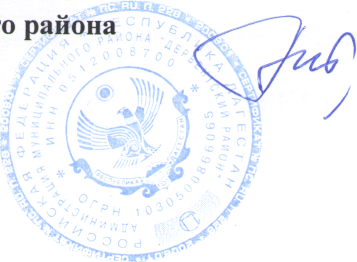 Временно исполняющий обязанности	И.А. Бебетовглавы муниципального района «Дербентский район»